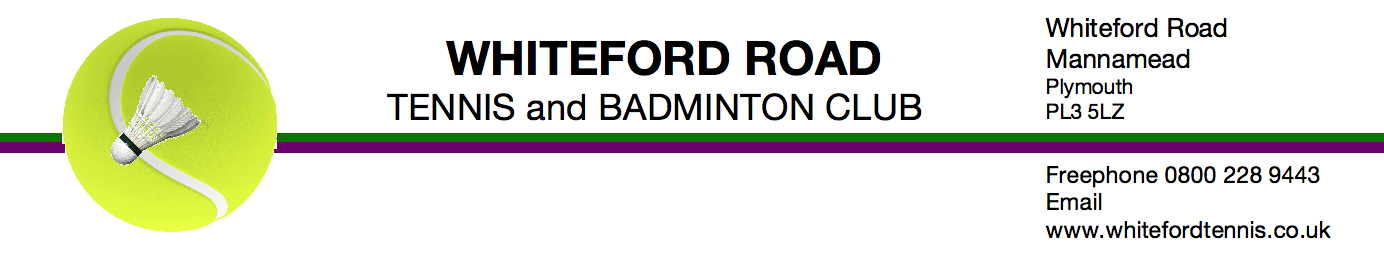 To apply to join the Club or renew an existing membership, please complete this form and pass or send it to the Membership Secretary, Whiteford Road Tennis and Badminton Club, Whiteford Road, Plymouth, PL3 5LZ This form applies to both tennis and badminton members.  Membership fees are shown overleaf for the year ending 31 March 2020.Name._____________________________________________________________Address.___________________________________________________________________________________________________________Post Code__________Landline No._______________________ Mobile __________________________ E-Mail Address_____________________________________________________Membership Lists.To enable members to contact each other to arrange to play tennis or badminton, we display a list of names of members on the notice board.  To comply with Data Protection guidelines, we need to ask: Are you willing to have your contact details on the Club notice board?YES   to name & phone number        YES   to name only         NO        (Please circle one).   Members wishing to pay monthly should set up a standing order. Please let any member of the committee know when you have done so.  Please give your full name as reference. Bank details: Account Name: Whiteford Road Tennis and Badminton Club Account Number: 00361930    Sort Code: 30-12-74    Payment Date: 1st of the MonthBadminton membership allows a member to play badminton up to 19:00 on weekdays and up to 22:00 on Saturdays and Sundays.MEMBERSHIP FEES APRIL 2019 TO MARCH 2020Joint Tennis and Badminton Membership.Adult Individual Standard Adult Membership - Eligibility: 18+Annual £130, Monthly £12					Adult Couple 					                      Eligibility - 2 Adults at the same addressAnnual £210Family Eligibility - 2 Adults and up to 4 children at the same address.					Annual £250Young adults (Aged 18-25) Annual £50Juniors (Under 18) Annual £30Parent Member Annual £25Visitor Fee Taster session free. Thereafter £3 up to a maximum of 5 paid visits.                         Badminton Membership Only.Adult Individual                         					 Standard Adult Membership - Eligibility: 18+Annual £90, Monthly £8.50Second Adult living in same household                             Annual £45, Monthly £4.50Adult Couple Eligibility - 2 Adults at the same addressAnnual £130Family Eligibility - 2 Adults and up to 4 children at the same address						Annual £130Young adults (Aged 18-25) Annual £40Juniors (Under 18)                                        Annual £25						Please note: All membership renewal fees to be paid by 14th April 2019